Lembar AplikasiLaboratorium ter-otorisasi Lab-based Education (LBE)Periode bulan/tahun:....................Tanggal:                      Lampiran : Daftar anggota tim riset beserta penugasannya Pertanggal:_____________________Lampiran: Susunan Struktural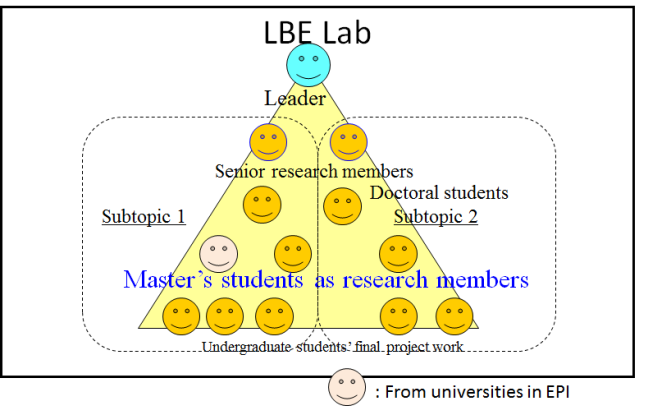 Lampiran : Peta PatenLampiran : Daftar Aplikasi Paten						Surabaya, ………………2018Mengetahui, 					Kepala Laboratorium………….Kepala Departemen…………………………(………………………………………..)		(………………………………………)Nama ketua Laboratorium(beserta gelar lengkap)JabatanDepartemen & FakultasTelepon kantor / faxNo. HPBidang risetBidang risetTopik/proyek riset saat iniStruktur anggota timDaftar anggota: <harap diisi lampiran 1>Susunan struktural: <harap diisi lampiran 2>Penugasan mahasiswa Pasca <ditunjukkan pada lampiran 1 atau 2>Rencana kegiatan untuk menjalankan LBE (merujuk pada pedoman LBE)Memberikan tugas/kewajiban yang jelas kepada mahasiswa Pasca□Ya   □Tidak 2.  Rencana paper/thesis/disertasi ditulis oleh mahasiswa Pasca  3.  Peta paten:<harap diisi lampiran 3> merujuk pada pedoman paten 4.  Rencana komunikasi dengan alumni tim riset  5.  Tindakan lainnya KeberlanjutanRencana aplikasi dana riset untuk kegiatan riset/LBE mendatang Rencana rekrutmen anggota riset baruRencana kegiatan lainnya untuk keberlanjutan LBE dan kegiatan riset pada tim riset Data pendukungDaftar thesis yang ditulis oleh mahasiswa S2 Daftar disertasi yang ditulis oleh mahasiswa S3 Daftar publikasi paper dalam kurun waktu 3 (tiga) tahun terakhir < lembar excel publikasi terlampir >Daftar aplikasi paten riset tim < harap diisi lampiran 4>NamaJabatanJabatanInstitusi / Departemen / FakultasKewajiban / tugas pokokKontak(e-mail / No.HP)Anggota Fakultas (dosen) ITSAnggota Fakultas (dosen) ITSAnggota Fakultas (dosen) ITSAnggota Fakultas (dosen) ITSAnggota Fakultas (dosen) ITSAnggota Fakultas (dosen) ITSAnggota Mahasiswa S2 dan S3 ITSAnggota Mahasiswa S2 dan S3 ITSAnggota Mahasiswa S2 dan S3 ITSAnggota Mahasiswa S2 dan S3 ITSAnggota Mahasiswa S2 dan S3 ITSAnggota Mahasiswa S2 dan S3 ITSAnggota fakultas (dosen) pada Universitas Lain(Apabila terdaftar sebagai mahasiswa S2/S3 di ITS, maka cantumkan pada kolom mahasiswa S2/S3 ITS)Anggota fakultas (dosen) pada Universitas Lain(Apabila terdaftar sebagai mahasiswa S2/S3 di ITS, maka cantumkan pada kolom mahasiswa S2/S3 ITS)Anggota fakultas (dosen) pada Universitas Lain(Apabila terdaftar sebagai mahasiswa S2/S3 di ITS, maka cantumkan pada kolom mahasiswa S2/S3 ITS)Anggota fakultas (dosen) pada Universitas Lain(Apabila terdaftar sebagai mahasiswa S2/S3 di ITS, maka cantumkan pada kolom mahasiswa S2/S3 ITS)Anggota fakultas (dosen) pada Universitas Lain(Apabila terdaftar sebagai mahasiswa S2/S3 di ITS, maka cantumkan pada kolom mahasiswa S2/S3 ITS)Anggota fakultas (dosen) pada Universitas Lain(Apabila terdaftar sebagai mahasiswa S2/S3 di ITS, maka cantumkan pada kolom mahasiswa S2/S3 ITS)Anggota riset berasal dari institusi pemerintah atau industriAnggota riset berasal dari institusi pemerintah atau industriAnggota riset berasal dari institusi pemerintah atau industriAnggota riset berasal dari institusi pemerintah atau industriAnggota riset berasal dari institusi pemerintah atau industriAnggota riset berasal dari institusi pemerintah atau industriAnggota lainnya Anggota lainnya Anggota lainnya Anggota lainnya Anggota lainnya Anggota lainnya Kata kunci (Key Words) riset ini(1)(2)….Hasil pencarian paten pada bidang terkait (USA) US Patent and Trademark Office (USPTO)http://patft.uspto.gov/Terbitan paten (pencarian cepat) yang dekat dengan riset saya Topik/bidang riset potensialHasil pencarian paten pada bidang terkait (EU)European Patent Office (EPO)http://worldwide.espacenet.com/quickSearch?local=enTerbitan paten (pencarian cepat) yang dekat dengan riset saya Topik/bidang riset potensialKandidat teknologi yang mana dapat diaplikasikan pada paten melalui riset ini Inventor(s)Name of InventionDate of Patent ApplicationPatent Application Number